(Deve ser preenchido um para cada CC)Data:      /        /20                                                                                     ____________________________ 	___________________________                                                                                                             Assinatura e Carimbo do Professor	              Assinatura do DiscenteO Regime Diferenciado é normatizado pela Resolução CEPE Nº 373/2019.Ressaltando: “Resolução CEPE Nº 373/2019, Art.4º, "§2º As avaliações do componente curricular serão prioritariamente presenciais, resguardados os casos especiais a critério do colegiado de curso.” Art.3º “§ 4º Cabe ao docente responsável, em caso de aceite, não lançar as faltas obtidas pelos estudantes amparados por esta Resolução.”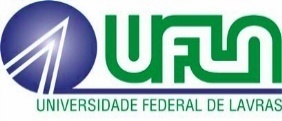 UNIVERSIDADE FEDERAL DE LAVRASPRÓ-REITORIA DE GRADUAÇÃOSecretaria Integrada da Unidade Acadêmica do cursoEste requerimento deve serobrigatoriamente digitado. Sua tramitação e o resultado devem ser consultados, pelo requerente, em http://sipac.ufla.brREQUERIMENTO DE SOLICITAÇÃO DE INTEGRALIZAÇÃO DE COMPONENTE CURRICULAR (CC)FORMULÁRIO IINome:     Registro Acadêmico:   Código do CC:                              Turma:   E-mail institucional do professor responsável:   E-mail institucional do professor responsável:   FORMA DE INTEGRALIZAÇÃO DO CONTEÚDO E DAS AVALIAÇÕES OU JUSTIFICATIVA PARA INVIABILIDADE DO RD(O docente também poderá usar este espaço para manifestar a não concordância com o regime diferenciado solicitado pelo discente, através de justificativa plausível, nos casos em que seja indispensável, a presença do discente nas atividades do CC)FORMA DE INTEGRALIZAÇÃO DO CONTEÚDO E DAS AVALIAÇÕES OU JUSTIFICATIVA PARA INVIABILIDADE DO RD(O docente também poderá usar este espaço para manifestar a não concordância com o regime diferenciado solicitado pelo discente, através de justificativa plausível, nos casos em que seja indispensável, a presença do discente nas atividades do CC)TERMO DE RESPONSABILIDADE DO DOCENTE RESPONSÁVEL PELO COMPONENTE CURRICULAR:Declaro, para os devidos fins legais que a forma de integralização do conteúdo e das avaliações proposta acima é de minha autoria e que tenho responsabilidade institucional para a efetiva cobrança ao discente para o cumprimento do disposto nas normas do RD, conforme: Resolução CEPE Nº 373/2019, Art.3º § 2º “Cabe ao docente responsável, elaborar juntamente com o estudante, o plano de estudos, os critérios, formas de avaliação e os prazos de execução do componente curricular...” §3º Cabe ao docente manifestar a não concordância com o RD solicitado pelo estudante, por meio de justificativa plausível, nos casos em que seja indispensável, a presença do estudante nas atividades do componente curricular.”TERMO DE RESPONSABILIDADE DO DOCENTE RESPONSÁVEL PELO COMPONENTE CURRICULAR:Declaro, para os devidos fins legais que a forma de integralização do conteúdo e das avaliações proposta acima é de minha autoria e que tenho responsabilidade institucional para a efetiva cobrança ao discente para o cumprimento do disposto nas normas do RD, conforme: Resolução CEPE Nº 373/2019, Art.3º § 2º “Cabe ao docente responsável, elaborar juntamente com o estudante, o plano de estudos, os critérios, formas de avaliação e os prazos de execução do componente curricular...” §3º Cabe ao docente manifestar a não concordância com o RD solicitado pelo estudante, por meio de justificativa plausível, nos casos em que seja indispensável, a presença do estudante nas atividades do componente curricular.”Nome do professor responsável:   SIAPE:   